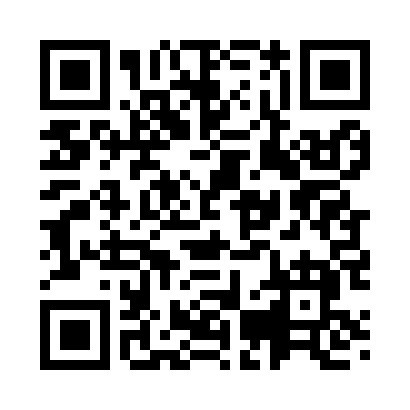 Prayer times for Winfield Hill, Georgia, USAMon 1 Jul 2024 - Wed 31 Jul 2024High Latitude Method: Angle Based RulePrayer Calculation Method: Islamic Society of North AmericaAsar Calculation Method: ShafiPrayer times provided by https://www.salahtimes.comDateDayFajrSunriseDhuhrAsrMaghribIsha1Mon5:006:231:345:188:4410:072Tue5:016:241:345:188:4410:073Wed5:016:241:345:188:4410:074Thu5:026:251:345:198:4410:075Fri5:026:251:345:198:4410:066Sat5:036:261:355:198:4310:067Sun5:046:261:355:198:4310:068Mon5:046:271:355:198:4310:059Tue5:056:271:355:198:4310:0510Wed5:066:281:355:208:4210:0411Thu5:076:281:355:208:4210:0412Fri5:076:291:355:208:4210:0313Sat5:086:301:365:208:4110:0314Sun5:096:301:365:208:4110:0215Mon5:106:311:365:208:4010:0116Tue5:116:311:365:208:4010:0117Wed5:116:321:365:208:4010:0018Thu5:126:331:365:208:399:5919Fri5:136:331:365:208:389:5920Sat5:146:341:365:208:389:5821Sun5:156:351:365:208:379:5722Mon5:166:351:365:208:379:5623Tue5:176:361:365:208:369:5524Wed5:186:371:365:208:359:5425Thu5:196:371:365:208:359:5326Fri5:206:381:365:208:349:5327Sat5:206:391:365:208:339:5228Sun5:216:401:365:208:339:5129Mon5:226:401:365:208:329:5030Tue5:236:411:365:208:319:4831Wed5:246:421:365:198:309:47